Руководителям органовместного самоуправленияЛенинградской области, осуществляющим управление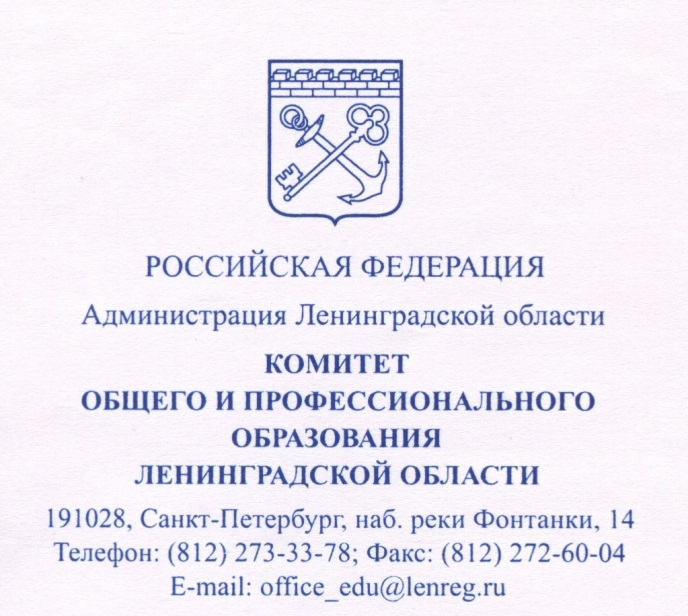  в сфере образованияОт 30.03.2017 № 19-2102/17-0-0В соответствии с планом работы комитета общего и профессионального образования Ленинградской области (далее – комитет) 29 марта 2017 года проведено совещание с руководителями органов местного самоуправления Ленинградской области,  осуществляющих управление в сфере образования, и руководителями методических служб (далее – совещание).  По итогам совещания подготовлено решение, которое размещено на сайте комитета.Просим организовать работу по исполнению решения совещания с предоставлением информации по исполнению в отдел общего и дополнительного образования комитета по адресу: region_edu@lenreg.ru в обозначенные сроки.Приложение: на 4 листах в одном экз. Председатель комитета                                                   С.В. ТарасовТурченко М.М.т/ф 579-29-77Приложение к письму  комитета общего и профессиональногообразования Ленинградской областиОт 30.03.2017 № 19-2102/17-0-0Решениесовещания с руководителями органов местного самоуправления, осуществляющих управление в сфере образования, руководителями муниципальных методических службот 29 марта 2017 годаI. По вопросу профилактики девиантного поведения детей и подростков – обучающихся общеобразовательных организаций Ленинградской области.Руководителям органов местного самоуправления, осуществляющим управление в сфере образования Ленинградской области:1.1. Принять к сведению и использовать в работе информацию, представленную выступающими на совещании по вопросу: «О профилактике девиантного поведения детей и подростков  - обучающихся общеобразовательных организаций Ленинградской области». Срок исполнения: в течение 2016-2017 учебного года и далее.1.2. Взять под  личный контроль вопросы, связанные с профилактикой социально-негативных явлений в среде детей и подростков в общеобразовательных организациях, обеспечение защиты от информации, причиняющей вред здоровью и жизни обучающихся общеобразовательных организаций, в том числе:- проведение мониторинга по вопросам выявления социально-негативных явлений в среде детей и подростков в общеобразовательных организациях,- осуществление своевременного реагирования на информацию, причиняющую вред здоровью и развитию детей, распространяемую в сети «Интернет»,- обеспечение обучения специалистов общеобразовательных организаций (социальных педагогов, педагогов-психологов) на курсах повышения квалификации, семинарах;Срок исполнения: постоянно.1.3. Провести мониторинг по использованию светоотражающих элементов обучающимися общеобразовательных организаций Ленинградской области.Срок исполнения: апрель 2017 учебного года.II. По вопросу проведения оценочных процедур и исследований качества образования в Ленинградской области.Руководителям органов местного самоуправления, осуществляющим управление в сфере образования Ленинградской области:2.1. Довести информацию до руководителей общеобразовательных организаций об организованных перевозках групп детей автотранспортом в соответствии с действующим законодательством и осуществлять контроль за своевременным информированием Госавтоинспекции об организованных перевозках групп детей автотранспортом в соответствии с действующим законодательством. Срок исполнения: постоянно.2.2. Осуществлять личный контроль за функционированием системы независимой оценки качества работы образовательных организаций, в том числе:- обеспечить проведение НОКО в 100% муниципальных организациях, имеющих лицензию на образовательную деятельность; срок исполнения: до 2 сентября 2017 года;	- привести в соответствие с Федеральным законом от 21 июля 2014 г. № 256-ФЗ «О внесении изменений в отдельные законодательные акты Российской Федерации по вопросам независимой оценки качества оказания услуг организациями в сфере культуры, социального обслуживания, охраны здоровья и образования» (далее- 256-ФЗ):  состав и структуру, функции общественных советов по независимой оценке качества образовательной деятельности; состав комиссий и рабочих групп при общественных советах;срок исполнения:  до 28 апреля 2017 года;	- обеспечить  исполнение требований  256-ФЗ по выбору организации –оператора проведения независимой оценки качества образовательной деятельности;срок исполнения:  до 2 сентября 2017 года;	- разместить на официальном сайте bus.gov.ru  сведения о  проведении независимой оценки качества образовательной деятельности муниципальных организаций образования (включая протокольные решения с предложениями о принятии мер по результатам); обеспечить ежедневную работу с официальным сайтом bus.gov.ru;срок исполнения:   до 10 апреля 2017 года и далее постоянная работа с сайтом;	- обеспечить:  техническую возможность выражения мнения потребителей услуг о качестве образовательных услуг, в том числе на официальных сайтах образовательных  организаций и муниципальных органов управления образованием; информационно-разъяснительную работу о проведении независимой оценки качества образования, а также о возможностях участия в ней самих граждан-потребителей услуг;	срок исполнения:  до 28 апреля 2017 года и далее постоянно;		- провести  оценочные процедуры по качеству общего образования в соответствии с распоряжениями  комитета общего и профессионального образования Ленинградской области от 24 марта 2017 года  № 673-р,  № 674-р и № 675-р; 	срок исполнения:  в соответствии со сроками, указанными в распоряжениях.2.3. Использовать в работе рекомендации комитета общего и профессионального образования Ленинградской области  по результатам собеседования по итогам репетиционных экзаменов 21-22 марта 2017 года.Срок исполнения: март-май 2017 года.2.4.  Продолжить выполнение мероприятий Дорожной карты по подготовке к ГИА - 2017.Срок исполнения: март-май 2016-2017 учебного года.2.5. Разработать муниципальные планы мероприятий по проведению Года экологии в Российской Федерации, Года истории в Ленинградской области и 90-летия Ленинградской области.Срок исполнения: до 12 апреля 2017 года.2.6.Организовать проведение мероприятий в рамках Года экологии в Российской Федерации, Года истории в Ленинградской области и 90-летия Ленинградской области в муниципальных образовательных организациях.Срок исполнения: в течение 2017 года.2.7. Направлять в комитет общего и профессионального образования Ленинградской области ежеквартальные отчеты о реализации мероприятий в рамках Года экологии в Российской Федерации, Года истории в Ленинградской области и 90-летия Ленинградской области.Сроки исполнения:  до 15 июня, до 15 сентября, до 15 декабря 2017 года.2.8. Назначить ответственных от органов местного самоуправления, осуществляющих управление в сфере образования, за участие в выставке «Инновации и успешные практики в системе образования Ленинградской области – 2017», проводимую в рамках областного педагогического совета 2017, и Подготовить концепцию выставочной площадки.Срок исполнения: до 7 апреля 2017 года.III. По итогам проведения собеседования об использовании средств областного бюджета в 2016 году.Руководителям органов местного самоуправления, осуществляющим управление в сфере образования Ленинградской области:3.1. Обеспечить целевое и эффективное использование бюджетных средств 2017 года. С целью обеспечения эффективного использования средств областного бюджета 2017 года взять под личный контроль вопросы планирования и расходования средств областного бюджета.Срок исполнения: в течение 2017 года.3.2. Обеспечить исполнение целевых показателей по заработной плате отдельных категорий работников в соответствии с региональной дорожной картой.Срок исполнения: в течение 2017 года.3.3. В рамках реализации в 2017 году Перечня мероприятий Ленинградской области по созданию в общеобразовательных организациях, расположенных в сельской местности, условий для занятий физической культурой и спортом:- организовать проведение конкурсных процедур на право заключения муниципальных контрактов на оказания услуг по проведению ремонтных работ и поставку спортивного оборудования и инвентаря;срок исполнения: до 19 мая 2017 года;- обеспечить проведение ремонтных работ в спортивных залах общеобразовательных организаций, расположенных в сельской местности, и приобретение спортивного оборудования и инвентаря;срок исполнения: до 25 августа 2017 года;- провести торжественную церемонию открытия отремонтированных спортивных залов;срок исполнения: 1 сентября 2017 года.4. Комитету общего и профессионального образования Ленинградской области:4.1. Осуществлять проведение ежедневного мониторинга ситуации, связанной с обеспечением информационной безопасности детей и подростков, в муниципальных образованиях Ленинградской области.Сроки исполнения: до особого распоряжения.4.2. Разместить материалы совещания на сайте комитета.Срок исполнения: до 30 марта 2017 года